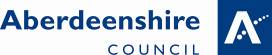 FORM 4: REQUEST FOR PUPIL TO CARRY HIS/HER MEDICATIONThis form is for parents to complete if they wish their child to carry his/her own medication. This form must be completed by parents/guardianDETAILS OF PUPILSurname		………………………………………………………….………Forename(s)		………………………………………………………………….Address		………………………………………………………………….			………………………………………………………………….			………………………………………………………………….Post Code		………………………………………………………………….Date of Birth		……………………………..Class			……………………………..Condition/Illness	……………………………..MEDICATION	Name/Type of Medication (as described on the container)……………………..Date dispensed ………………………………………………………………………FULL DIRECTIONS FOR USEDosage and method 		…………………………………………….……Timing				………………………………………………….Special precautions			………………………………………………….Side effects				………………………………………………….Self administration			Yes / NoProcedures to take in an Emergency ………………………………………………		CONTACT DETAILSName ……………………………….. Daytime telephone No: …………………….Relationship to pupil ………………………………………………………………….Address 		…………………………………………………………………..			…………………………………………………………………..I would like my son/daughter to keep his/her medication on him/her for use as necessary.Date …………………………   Signature …………………………………………..Relationship to pupil …………………………………………………………………